A: Consejo de redacción de la revista PodiumNos permitimos presentar para proceso editorial con fines de publicación el artículo Formación de hábitos y estilos de vida saludables en estudiantes universitarios: una estrategia de intervención y declaramos:Que es inédito.Que cada una de las personas que en el mismo constan como autora o autor ha contribuido directamente al contenido intelectual del trabajo, aprueba los contenidos del manuscrito que se somete a proceso editorial y da su conformidad para que su nombre figure en la autoría del mismo.Que este artículo no ha sido publicado previamente, no se encuentra en proceso de revisión en otra revista, ni figura en otro trabajo aceptado para publicación por otra editorial.   Autor 1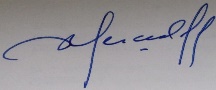 Silvano Merced Len  		Autor 2Jorge Lázaro Coll CostaAutor 3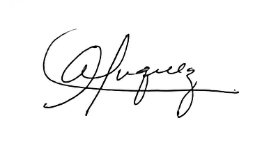 Alionuska Velázquez Cintra 		Acción Autor principalCoautor 1Coautor 2Concepción de la ideaxBúsqueda y revisión de literaturaxConfección de instrumentosxxAplicación de instrumentosxRecopilación de la información resultado de los instrumentos aplicadosxxAnálisis estadísticoxxxConfección de tablas, gráficos e imágenesxConfección de base de datosxxAsesoramiento general por la temática abordadaxRedacción del original (primera versión)xxRevisión y versión final del artículoxxxCorrección del artículoxxCoordinador de la autoríaxTraducción de términos o información obtenidaxRevisión de la aplicación de la norma bibliográfica aplicadaxxx